Doc 3. CE « La vida de Frida Kahlo, una pintora mexicana»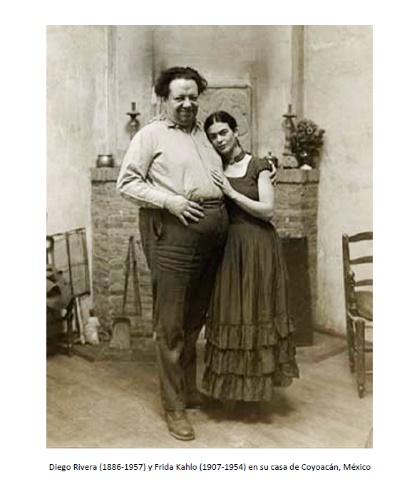 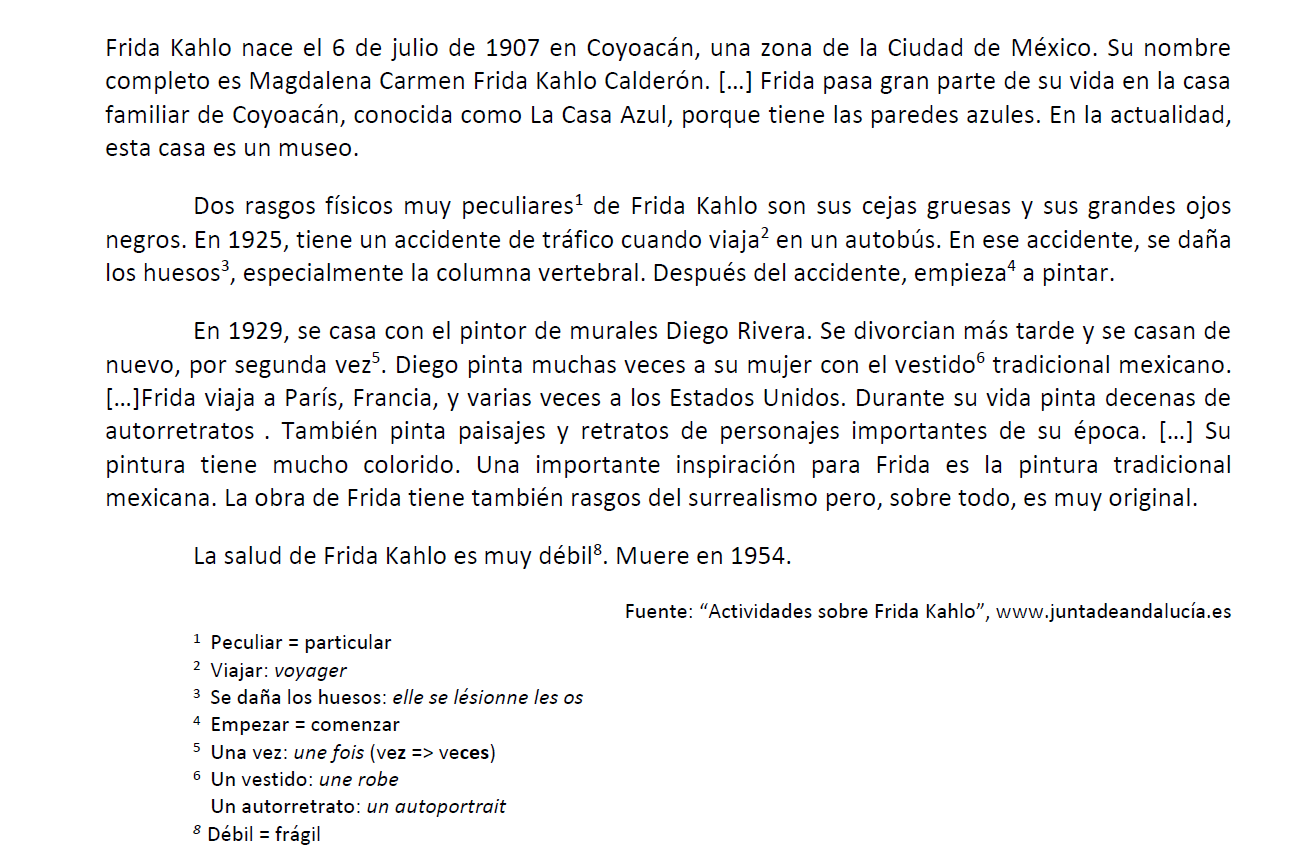 TAREA a hacer: Travail à faireLire le texteSouligne dans le texte ou écris tous les mots que tu connais ou qui sont transparents.____________________________________________________________________________________________________________________________________________________________________________________________________________________________________________________________________________________________________Dis-moi maintenant ce que tu as compris du texte en 3-4 lignes : (sans utiliser de dictionnaire ou de traducteur)____________________________________________________________________________________________________________________________________________________________________________________________________________________________________________________________________________________________________Réponds en espagnol : ¿Cómo se llama la artista?: ___________________________________________¿Dónde vive? _______________________________________________________¿Cuál su nacionalidad?: _______________________________________________¿Cuál es su profesión? ________________________________________________¿Cómo es físicamente? Fais des phrases simples pour la décrire :________________________________________________________________________________________________________________________________¿Quién es Diego Rivera? ______________________________________________Réponds par vrai ou faux : (entoure la bonne réponse)La casa de Frida es una casa ordinaria (= normal)                        Verdadero       falsoLa forma de pintar de Frida es clásica	                                 Verdadero       falsoRéponds en français:La vie de Frida a été facile ? justifie à partir du texte: ___________________________________________________________________Quel est le style de Frida ? Comment est sa peinture ? qu’est-ce qu’elle peint ? Il y a 6 idées.___________________________________________________________________________________________________________________________________________________________________________________________________________________________Essaie de retrouver ces mots dans le texte (ne pas se servir d’un dictionnaire ou traducteur)Les murs : _________________                           Un musée: ________________Après : ____________________                            Des traits : __________________Plus tard : __________________		Aussi : _______________________